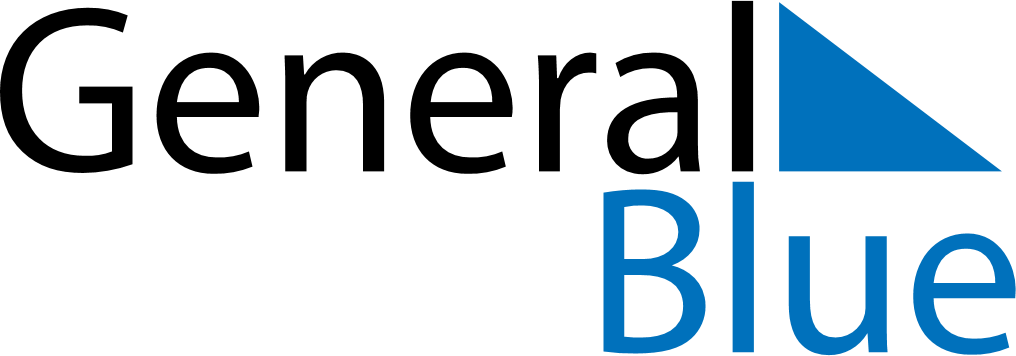 October 2024October 2024October 2024October 2024October 2024October 2024Kampong Dungun, Perak, MalaysiaKampong Dungun, Perak, MalaysiaKampong Dungun, Perak, MalaysiaKampong Dungun, Perak, MalaysiaKampong Dungun, Perak, MalaysiaKampong Dungun, Perak, MalaysiaSunday Monday Tuesday Wednesday Thursday Friday Saturday 1 2 3 4 5 Sunrise: 7:01 AM Sunset: 7:07 PM Daylight: 12 hours and 5 minutes. Sunrise: 7:01 AM Sunset: 7:06 PM Daylight: 12 hours and 5 minutes. Sunrise: 7:01 AM Sunset: 7:06 PM Daylight: 12 hours and 4 minutes. Sunrise: 7:01 AM Sunset: 7:05 PM Daylight: 12 hours and 4 minutes. Sunrise: 7:00 AM Sunset: 7:05 PM Daylight: 12 hours and 4 minutes. 6 7 8 9 10 11 12 Sunrise: 7:00 AM Sunset: 7:05 PM Daylight: 12 hours and 4 minutes. Sunrise: 7:00 AM Sunset: 7:04 PM Daylight: 12 hours and 4 minutes. Sunrise: 7:00 AM Sunset: 7:04 PM Daylight: 12 hours and 4 minutes. Sunrise: 7:00 AM Sunset: 7:03 PM Daylight: 12 hours and 3 minutes. Sunrise: 6:59 AM Sunset: 7:03 PM Daylight: 12 hours and 3 minutes. Sunrise: 6:59 AM Sunset: 7:03 PM Daylight: 12 hours and 3 minutes. Sunrise: 6:59 AM Sunset: 7:02 PM Daylight: 12 hours and 3 minutes. 13 14 15 16 17 18 19 Sunrise: 6:59 AM Sunset: 7:02 PM Daylight: 12 hours and 3 minutes. Sunrise: 6:59 AM Sunset: 7:02 PM Daylight: 12 hours and 3 minutes. Sunrise: 6:59 AM Sunset: 7:01 PM Daylight: 12 hours and 2 minutes. Sunrise: 6:58 AM Sunset: 7:01 PM Daylight: 12 hours and 2 minutes. Sunrise: 6:58 AM Sunset: 7:01 PM Daylight: 12 hours and 2 minutes. Sunrise: 6:58 AM Sunset: 7:01 PM Daylight: 12 hours and 2 minutes. Sunrise: 6:58 AM Sunset: 7:00 PM Daylight: 12 hours and 2 minutes. 20 21 22 23 24 25 26 Sunrise: 6:58 AM Sunset: 7:00 PM Daylight: 12 hours and 2 minutes. Sunrise: 6:58 AM Sunset: 7:00 PM Daylight: 12 hours and 1 minute. Sunrise: 6:58 AM Sunset: 7:00 PM Daylight: 12 hours and 1 minute. Sunrise: 6:58 AM Sunset: 6:59 PM Daylight: 12 hours and 1 minute. Sunrise: 6:58 AM Sunset: 6:59 PM Daylight: 12 hours and 1 minute. Sunrise: 6:58 AM Sunset: 6:59 PM Daylight: 12 hours and 1 minute. Sunrise: 6:58 AM Sunset: 6:59 PM Daylight: 12 hours and 1 minute. 27 28 29 30 31 Sunrise: 6:58 AM Sunset: 6:59 PM Daylight: 12 hours and 0 minutes. Sunrise: 6:58 AM Sunset: 6:58 PM Daylight: 12 hours and 0 minutes. Sunrise: 6:58 AM Sunset: 6:58 PM Daylight: 12 hours and 0 minutes. Sunrise: 6:58 AM Sunset: 6:58 PM Daylight: 12 hours and 0 minutes. Sunrise: 6:58 AM Sunset: 6:58 PM Daylight: 12 hours and 0 minutes. 